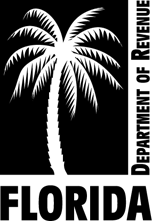 Section 194.014,  Statutes     	 CountyINFORMATION ABOUT PAYMENTSFlorida law requires the value adjustment board to deny a petition if the petitioner does not make the payment required below before the taxes become delinquent, usually on April 1. These payment requirements are summarized below. Required Payment for Appeal of AssessmentFor petitions on the value, including portability, the required payment must include: All of the non-ad valorem assessments, andA partial payment of at least 75 percent of the ad valorem taxes, Less applicable discounts under s. 197.162, F.S. 	(s. 194.014 (1)(a), F.S.)Required Payment for Other AppealsFor petitions on the denial of a classification or exemption, or based on an argument that the property was not substantially complete on January 1, the required payment must include:All of the non-ad valorem assessments, andThe amount of the tax that the taxpayer admits in good faith to owe, Less applicable discounts under s. 197.162, F.S.	(s. 194.014 (1)(b), F.S.)cc: 	County Property Appraiser	Department of Revenue, Property Tax Oversight, P.O. Box 3000, Tallahassee, FL 32315-3000PetitionerPetition #Mailing addressProperty address, if differentParcel IDTax yearAppeal of   Assessment  	  Denial of classification or exemption     Whether the property was substantially complete on Jan 1  Assessment  	  Denial of classification or exemption     Whether the property was substantially complete on Jan 1  Assessment  	  Denial of classification or exemption     Whether the property was substantially complete on Jan 1  Assessment  	  Denial of classification or exemption     Whether the property was substantially complete on Jan 1The Value Adjustment Board (VAB) has denied your petition.  According to the tax collector’s records your taxes became delinquent on      	.  The tax collector's records also reflect that the payment requirements for petitions pending before the VAB have not been met. If you have evidence that your required payment was made before the delinquent date, please contact our office immediately at      	If you are not satisfied with this decision of the VAB, you have the right to file a lawsuit in circuit court to further contest your assessment. (Ss. 193.155(8)(l), 194.036, 194.171(2), 194.181, and 196.151, F.S.)  The Value Adjustment Board (VAB) has denied your petition.  According to the tax collector’s records your taxes became delinquent on      	.  The tax collector's records also reflect that the payment requirements for petitions pending before the VAB have not been met. If you have evidence that your required payment was made before the delinquent date, please contact our office immediately at      	If you are not satisfied with this decision of the VAB, you have the right to file a lawsuit in circuit court to further contest your assessment. (Ss. 193.155(8)(l), 194.036, 194.171(2), 194.181, and 196.151, F.S.)  The Value Adjustment Board (VAB) has denied your petition.  According to the tax collector’s records your taxes became delinquent on      	.  The tax collector's records also reflect that the payment requirements for petitions pending before the VAB have not been met. If you have evidence that your required payment was made before the delinquent date, please contact our office immediately at      	If you are not satisfied with this decision of the VAB, you have the right to file a lawsuit in circuit court to further contest your assessment. (Ss. 193.155(8)(l), 194.036, 194.171(2), 194.181, and 196.151, F.S.)  The Value Adjustment Board (VAB) has denied your petition.  According to the tax collector’s records your taxes became delinquent on      	.  The tax collector's records also reflect that the payment requirements for petitions pending before the VAB have not been met. If you have evidence that your required payment was made before the delinquent date, please contact our office immediately at      	If you are not satisfied with this decision of the VAB, you have the right to file a lawsuit in circuit court to further contest your assessment. (Ss. 193.155(8)(l), 194.036, 194.171(2), 194.181, and 196.151, F.S.)  The Value Adjustment Board (VAB) has denied your petition.  According to the tax collector’s records your taxes became delinquent on      	.  The tax collector's records also reflect that the payment requirements for petitions pending before the VAB have not been met. If you have evidence that your required payment was made before the delinquent date, please contact our office immediately at      	If you are not satisfied with this decision of the VAB, you have the right to file a lawsuit in circuit court to further contest your assessment. (Ss. 193.155(8)(l), 194.036, 194.171(2), 194.181, and 196.151, F.S.)  Signature, chair, value adjustment boardPrint nameDate of decisionSignature, VAB clerk or representativePrint nameDate mailed to parties